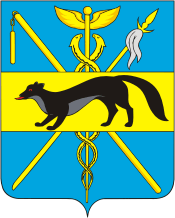 АДМИНИСТРАЦИЯБОГУЧАРСКОГО МУНИЦИПАЛЬНОГО РАЙОНАВОРОНЕЖСКОЙ ОБЛАСТИПОСТАНОВЛЕНИЕот  «18» октября 2016 г. № 392                   г. БогучарОб утверждении тарифов на платные образовательные услуги, оказываемые муниципальным казенным учреждением дополнительного образования Богучарской детской школой искусствВ соответствии с Федеральными законами от 06.10.2003 № 131-ФЗ «Об общих принципах организации местного самоуправления в Российской Федерации», от 29.12.2012 № 273-ФЗ «Об образовании», постановлением Правительства Российской Федерации от 15.08.2013 № 706 «Об утверждении Правил оказания платных образовательных услуг», администрация Богучарского муниципального района постановляет:Утвердить тарифы на платные образовательные услуги, оказываемые муниципальным казенным учреждением дополнительного образования Богучарская детская школа искусств, согласно приложению.Контроль за исполнением настоящего постановления возложить на первого заместителя главы администрации Богучарского муниципального района Величенко Ю.М..Глава администрации Богучарского муниципального района                              В.В. КузнецовППриложение к постановлению администрацииБогучарского муниципального районаот 18.10.2016 № 392ение Тарифы на платные образовательные услуги, оказываемые МКУДО Богучарская ДШИ№п/пНаименование образовательной услугиСтоимость на одного обучающего, рублях(в месяц)1.Подготовительная группа по хореографии с концертмейстером (12 часов в месяц)9502.Группа по хореографии «Танцевальные ритмы» (16 часов в месяц)8603.Группа «Кройки и шитья» (16 часов в месяц)8604.Подготовительная группа художественного отделения (12 часов в месяц)6505.Индивидуальные занятия «Музыкальные инструменты» (8 часов в месяц)21506.Подготовительная группа по хореографии без. концертмейстера (12 часов в месяц)6507.Индивидуальные занятия «Вокал» (8 часов в месяц)21508.Подготовительная группа художественного отделения (16 часов в месяц)8609.Группа раннего эстетического развития (12 часов в месяц)65010.Подготовительная группа по хореографии с концертмейстером (8 часов в месяц)640